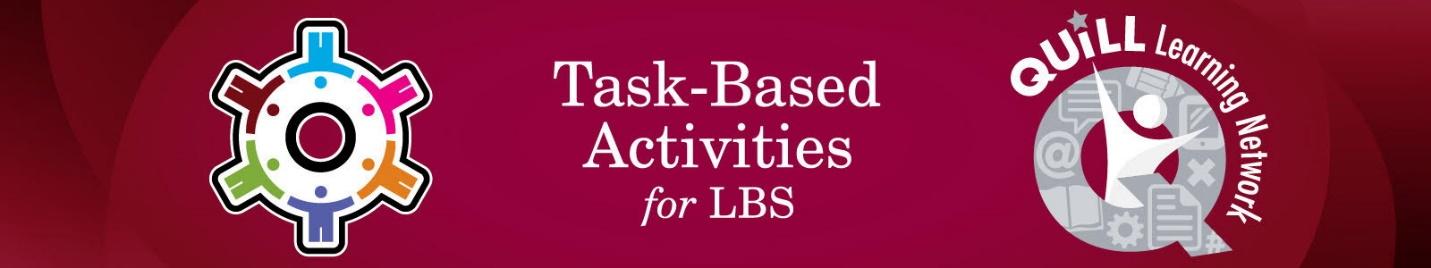 Task Title: Write a Personal Letter OALCF Cover Sheet – Practitioner CopyLearner Name:Date Started (m/d/yyyy):Date Completed (m/d/yyyy):Successful Completion:  Yes 	No  Task Description: The learner will write a personal letter to a friend or family member and complete a mailing envelope.Competency: B: Communicate Ideas and InformationTask Groups: B2. Write continuous textB3. Complete and create documentsB4. Express oneself creativelyLevel Indicators:B2.2:   Write texts to explain and describe information and ideasB3.2b: Create simple documents to sort, display, and organize 
           informationB4: 	  Express oneself creatively, such as by writing journal entries, 
           telling a story, and creating artPerformance Descriptors: See chart on the last pageMaterials Required:Pen and Scrap paperNotepaperEnvelopeLearner InformationPeople will often send hand-written letters to friends or family because hand-written letters are special to the person getting the letter.  Hand-written letters sent through the mail show that the writer has taken extra time and care to communicate.Write a letter to a friend or family member who you have not seen for several months.Work SheetTask 1: Write a rough draft of your 3-paragraph letter.  • Tell your friend/family member about a trip or an outing 
    you have taken.  • Ask your friend/family member to come and visit next 
    month.  • Include other news you wish your friend to know about.Answer:Task 2: Review and edit the final letter. Write the good copy on 
             notepaper.Task 3: Complete the mailing envelope. Be sure to use the correct 
             format for mailing a letter.Performance DescriptorsThis task: Was successfully completed        		Needs to be tried again  Learner Comments:Instructor (print):				    Learner Signature:		Goal Path:EmploymentApprenticeshipSecondary SchoolPost SecondaryIndependence  √LevelsPerformance DescriptorsNeeds WorkCompletes task with support from practitionerCompletes task independentlyB2.2conveys intended meaning on familiar topics for a limited range of purposes and audiencesB2.2begins to sequence writing with some attention to organizing principles (e.g. time, importance)B2.2connects ideas using paragraph structureB2.2uses limited range of vocabulary and punctuation appropriate to the taskB2.2begins to select words and tone appropriate to the taskB2.2begins to organize writing to communicate effectivelyB3.2bfollows conventions to display information in simple documents  (letter format and mailing envelope)B4express oneself creatively, such as by writing journal entries, telling a story, and creating art